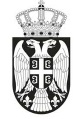 РЕПУБЛИКА СРБИЈА                                                       АУТОНОМНА ПОКРАЈИНА ВОЈВОДИНА                                        ОПШТИНА СЕНТАПРЕДСЕДНИК ОПШТИНЕ СЕНТАБрој: 401-25/2022-IIДана: 05. децембра 2022. годинeС е н т аНа основу члана 9. Уредбе о средствима за подстицање програма или недостајућег дела средстава за финансирање програма од јавног интереса које реализују удружења („Службени гласник РС”, број 16/2018), члана 18. Одлуке о поступку доделе и контроле средстава за подстицање програма или недостајућег дела средстава за финансирање програма од јавног интереса које реализују удружења („Службени лист општине Сента”, број 31/2021),  и на основу предлога Конкурсне комисије за спровођење Јавног конкурса за подстицање програма/пројеката или недостајућег дела средстава за финансирање програма/пројеката од јавног интереса за општину Сента које реализују удружења у свим областима   изузев у областима: дечје заштите, социјалне заштите, противпожарне заштите, подршке економском развоју и промоцији предузетништва, подршке за спровођење пољопривредне политике у локалној заједници, развијања туризма, заштите животне средине, подршке локалним спортским организацијама, удружењима и савезима, спровођења омладинске политике, савременог уметничког стваралаштва и очувања, заштите, унапређења и развоја културе и уметности националних заједница на територији општине Сента, Председник општине доноси О Д Л У К УО ИЗБОРУ ПРОГРАМА КОЈИ СЕ ПОДСТИЧУ СРЕДСТВИМА 
НАЗНАЧЕНИМ У ЈАВНОМ КОНКУРСУ ЗА ПОДСТИЦАЊЕ ПРОГРАМА/ПРОЈЕКАТА ИЛИ НЕДОСТАЈУЋЕГ ДЕЛА СРЕДСТАВА ЗА ФИНАНСИРАЊЕ ПРОГРАМА/ПРОЈЕКАТА ОД ЈАВНОГ ИНТЕРЕСА ЗА ОПШТИНУ СЕНТА КОЈЕ РЕАЛИЗУЈУ УДРУЖЕЊА У СВИМ ОБЛАСТИМА   ИЗУЗЕВ У ОБЛАСТИМА: ДЕЧЈЕ ЗАШТИТЕ, СОЦИЈАЛНЕ ЗАШТИТЕ, ПРОТИВПОЖАРНЕ ЗАШТИТЕ, ПОДРШКЕ ЕКОНОМСКОМ РАЗВОЈУ И ПРОМОЦИЈИ ПРЕДУЗЕТНИШТВА, ПОДРШКЕ ЗА СПРОВОЂЕЊЕ ПОЉОПРИВРЕДНЕ ПОЛИТИКЕ У ЛОКАЛНОЈ ЗАЈЕДНИЦИ, РАЗВИЈАЊА ТУРИЗМА, ЗАШТИТЕ ЖИВОТНЕ СРЕДИНЕ, ПОДРШКЕ ЛОКАЛНИМ СПОРТСКИМ ОРГАНИЗАЦИЈАМА, УДРУЖЕЊИМА И САВЕЗИМА, СПРОВОЂЕЊА ОМЛАДИНСКЕ ПОЛИТИКЕ, САВРЕМЕНОГ УМЕТНИЧКОГ СТВАРАЛАШТВА И ОЧУВАЊА, ЗАШТИТЕ, УНАПРЕЂЕЊА И РАЗВОЈА КУЛТУРЕ И УМЕТНОСТИ НАЦИОНАЛНИХ ЗАЈЕДНИЦА НА ТЕРИТОРИЈИ ОПШТИНЕ СЕНТА1. Овом одлуком утврђује се избор програма по спроведеном јавном конкурсу који је општина Сента расписала 4. новембра 2022. године под бројем 401-25/2022-II.2. За реализацију јавног конкурса обезбеђена су средства у укупном износу од 750.000,00 динара која су предвиђена Одлуком о буџету општине Сента за 2022. годину („Службени лист општине Сента”, број 31/2021 и 8/2022), и то у оквиру раздела број 5 под називом „ОПШТИНСКА УПРАВА“, у оквиру програма број 0602 под називом „ОПШТЕ УСЛУГЕ ЛОКАЛНЕ САМОУПРАВЕ“,  као активност под бројем 0001 и под називом „Функционисање локалне самоуправе и градских општина“, под шифром функционалне класификације број 133 и под називом „Остале опште услуге“, под бројем позиције 74//0, као економска класификација број 481000 описана као „ДОТАЦИЈЕ НЕВЛАДИНИМ ОРГАНИЗАЦИЈАМА“. 3. Средства из буџета општине Сента за 2022 годину у укупном износу од 750.000,00, додељују се за (су)финансирање програма у свим областима   изузев у областима: дечје заштите, социјалне заштите, противпожарне заштите, подршке економском развоју и промоцији предузетништва, подршке за спровођење пољопривредне политике у локалној заједници, развијања туризма, заштите животне средине, подршке локалним спортским организацијама, удружењима и савезима, спровођења омладинске политике, савременог уметничког стваралаштва и очувања, заштите, унапређења и развоја културе и уметности националних заједница на територији општине Сента, следећим удружењима:4. Ова Одлука је коначна, а објавиће се на званичној интернет презентацији општине Сента, на огласној табли општине Сента и на порталу е-Управа, у року од пет дана од дана доношења.                                                                                   Председник општине Сента                                                                                        Рудолф Цегледи с.р.Редни бројДатум пријема пријавеНазив удружењаНазив програмаВредност програма (предложени износ средстава)Број бодова1.16.11.2022.годРука у Руци” Друштво за помоћ и заштиту ментално и физички оштећених лица Сента„Kéz a kézben” Értelmi Foggyatékosok és Segítők Civil Szervezete ZentaA „Kéz a Kézben” civil szervezet foglalkoztató műhelyének működtetése750.000,00100